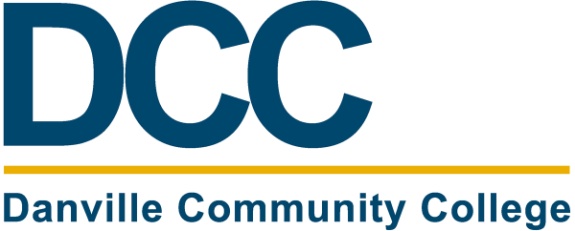 1008 South Main Street  Danville, Virginia 24541-4004 434.797.2222  TTY: 434.797.8542 Fax: 434.797.8541  www.dcc.vccs.eduTitle IX Witness StatementName: Emplid: Date: DANVILLE COMMUNITY COLLEGETitle IX Information SheetDate:   Time: Name: Address: Phone Number: Student ID Number: Individuals Present: Referral Source: Report Information: 